Unsere Herbstferien 2019 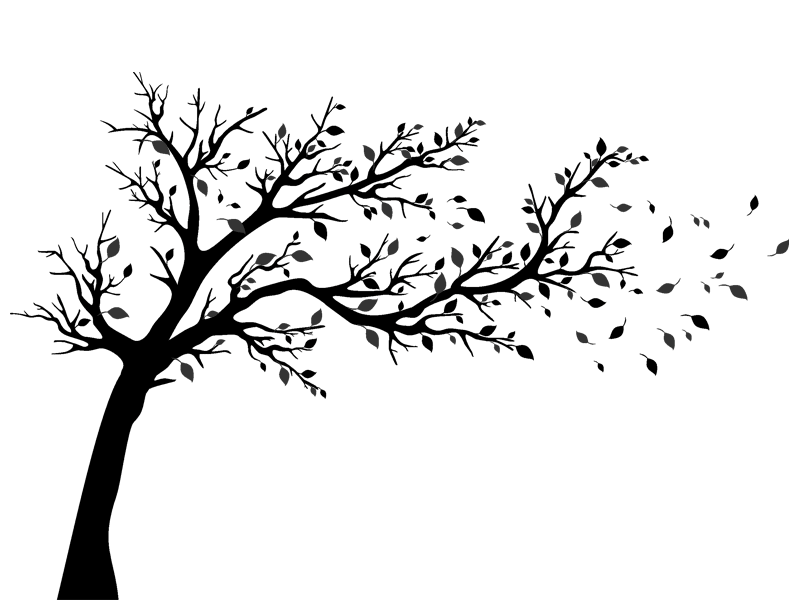 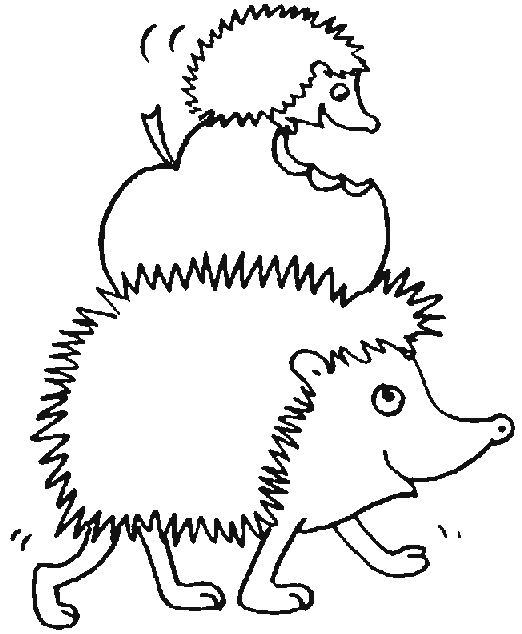 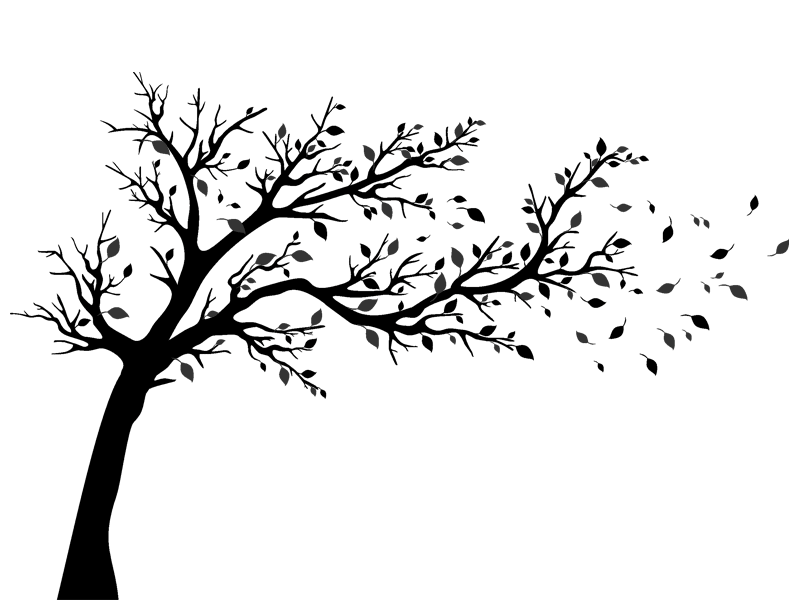 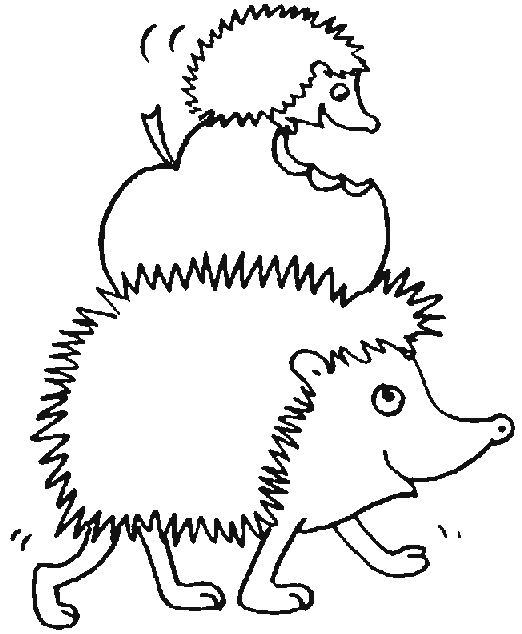 1. Woche 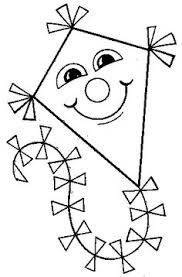 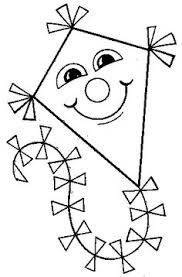 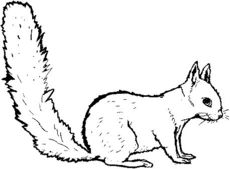 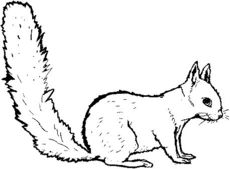 